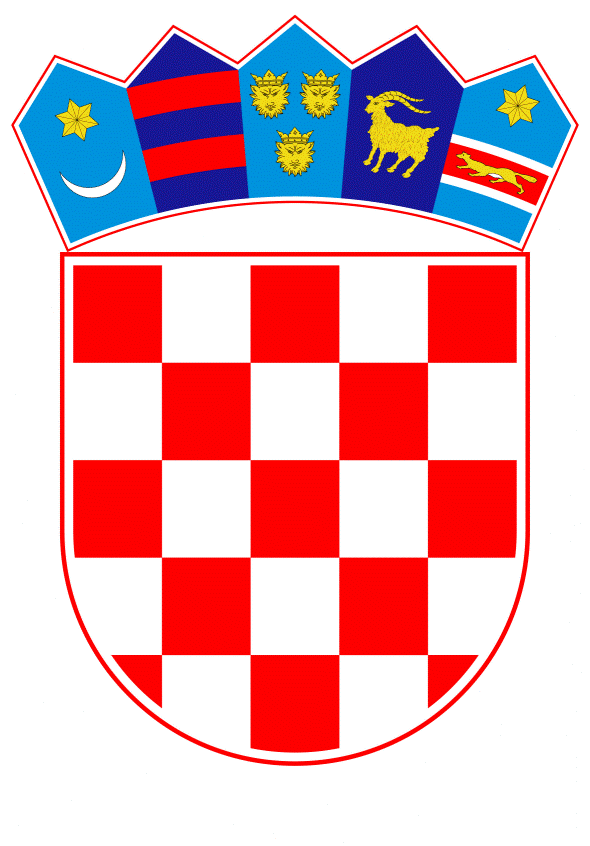 VLADA REPUBLIKE HRVATSKEZagreb, 5. ožujka 2020.______________________________________________________________________________________________________________________________________________________________________________________________________________________________PRIJEDLOG		Na temelju članka 31. stavka 3. Zakona o Vladi Republike Hrvatske (Narodne novine, br. 150/11, 119/14, 93/16 i 116/18), a u vezi  sa članka 221. Zakona o radu (Narodne novine, br. 93/14, 127/17 i 98/19) Vlada Republike Hrvatske je na sjednici održanoj ________ 2020. godine donijela Z A K L J U Č A KPrihvaća se Nacrt sporazuma o osnivanju Gospodarsko-socijalnog vijeća, kojeg je dostavilo Ministarstvo rada i mirovinskoga sustava aktom, KLASA: 023-01/18-01/99, URBROJ: 524-08/4-19-45 od 2. ožujka 2020. godine.Ovlašćuje se Josip Aladrović, ministar rada i mirovinskoga sustava, da u ime Vlade Republike Hrvatske potpiše Sporazum iz točke 1. ovoga Zaključka. Zadužuje se Ministarstvo rada i mirovinskoga sustava da o ovom Zaključku izvijesti potpisnike Sporazuma.Danom donošenja ovoga Zaključka prestaje važiti Zaključak o prihvaćanju Nacrta sporazuma o osnivanju Gospodarsko socijalnog vijeća, KLASA: 022-03/19-07/99, URBROJ: 50301-25/14-19-2 od 8. ožujka 2019. godine.Klasa: 		Urbroj: 	Zagreb, 	PREDSJEDNIKmr. sc. Andrej PlenkovićO B R A Z L OŽ E NJ EU skladu sa člankom 221. Zakona o radu („Narodne novine“, broj 93/14, 127/17 i 98/19) Vlada Republike Hrvatske i udruge sindikata i poslodavaca više razine mogu osnovati Gospodarsko-socijalno vijeće radi utvrđivanja i ostvarivanja usklađenih djelatnosti u svrhu zaštite i promicanja gospodarskih i socijalnih prava, odnosno interesa radnika i poslodavaca, vođenja usklađene gospodarske, socijalne i razvojne politike, poticanja sklapanja i primjene kolektivnih ugovora te njihova usklađivanja s mjerama gospodarske, socijalne i razvojne politike. Temeljem Zakona o reprezentativnosti udruga poslodavaca i sindikata („Narodne novine“, broj 93/14 i 26/15) pravo na sudjelovanje u tripartitnim tijelima na nacionalnoj razini imaju one udruge sindikata i poslodavaca više razine koje ispunjavaju Zakonom utvrđene kriterije, a popis reprezentativnih udruga sindikata i poslodavaca za sudjelovanjem u tripartitnim tijelima na nacionalnoj razini rješenjem utvrđuje Povjerenstvo za utvrđivanje reprezentativnosti. Povjerenstvo za utvrđivanje reprezentativnosti je u postupku utvrđivanja reprezentativnosti udruga sindikata više razine za sudjelovanje u tripartitnim tijelima na nacionalnoj razini Rješenjem (KLASA: 006-04/17-06/11, URBROJ: 689/2-18-35) od 7. lipnja 2018. godine te u postupku utvrđivanja reprezentativnosti udruga poslodavaca više razine za sudjelovanje u tripartitnim tijelima na nacionalnoj razini Rješenjem (KLASA: 007-03/18-03/01, URBROJ: 689/2-18-3) od 7. lipnja 2018. godine utvrdilo reprezentativnost udruga sindikata i poslodavaca više razine za sudjelovanje u tripartitnim tijelima na nacionalnoj razini. Temeljem spomenutih rješenja Povjerenstva za utvrđivanje reprezentativnosti, pravo na sudjelovanje u tripartitnim tijelima na nacionalnoj razini na strani udruga sindikata više razine stekli su Nezavisni hrvatski sindikati, Savez samostalnih sindikata Hrvatske te Matica hrvatskih sindikata, a na strani udruge poslodavaca više razine Hrvatska udruga poslodavaca.S obzirom da u postupku utvrđivanja reprezentativnosti udruga sindikata više razine za sudjelovanje u tripartitnim tijelima na nacionalnoj razini nije utvrđena reprezentativnost Hrvatske udruge radničkih sindikata, spomenuta udruga sindikata više razine nije stekla pravo na sudjelovanje u tripartitnim tijelima na nacionalnoj razini. Navedenom činjenicom na strani udruga sindikata više razine došlo je do promjene udruga sindikata više razine koje imaju pravo sudjelovanja u radu tripartitnih tijela na nacionalnoj razini, pa je slijedom navedenoga nužno zaključiti novi sporazum o osnivanju Gospodarsko-socijalnog vijeća, kojim će se osnovati Gospodarsko-socijalno vijeće, kao najviši oblik tripartitnog socijalnog dijaloga u Republici Hrvatskoj.Vlada Republike Hrvatske je na 146. sjednici održanoj 8. ožujka 2019. godine prihvatila Nacrt sporazuma o osnivanju Gospodarsko-socijalnog vijeća i ovlastila mr. sc. Marka Pavića, da u ime Vlade Republike Hrvatske potpiše Sporazum iz točke 1. ovoga Zaključka.S obzirom na to da su na sjednici Hrvatskoga sabora održanoj u srpnju 2019. godine potvrđeni novi ministri i potpredsjednici Vlade RH, predlaže se da Vlada Republike Hrvatske ovim Zaključkom prihvati Nacrt sporazuma o osnivanju Gospodarsko-socijalnog vijeća te ovlasti ministra rada i mirovinskoga sustava Josipa Aladrovića za potpisivanje Sporazuma u ime Vlade Republike Hrvatske.Također, predlaže se da ovim Zaključkom prestane važiti Zaključak o prihvaćanju Nacrta sporazuma o osnivanju Gospodarsko socijalnog vijeća, KLASA: 022-03/19-07/99, URBROJ: 50301-25/14-19-2, od 8. ožujka 2019. godine.Predlagatelj:Ministarstvo rada i mirovinskoga sustavaPredmet:Prijedlog zaključka o prihvaćanju Nacrta sporazuma o osnivanju Gospodarsko-socijalnog vijeća